Eerste jaar Module 1: Inleiding in de Osteopathie bij kinderen Theorieën, concepten en wetenschappelijkheid bij het behandelenSafety in de osteopathie bij kinderenMotorische ontwikkelingReflexen van 0 – 1,5 jaarMijlpalen, normaal-abnormaalOnderzoek, interpretatie, behandelingPathologie, rode vlaggen, safetyAdviezenEmbryologie (deel 1)Module 2: Fertiliteit en zwangerschap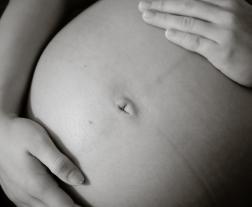 Fertiliteit
Bespreking oorzaken van fertiliteit, klassieke vruchtbaarheids-behandelingen en osteopathische ondersteuningZwangerschapEndocrinologische, fysiologische en posturale veranderingenPathologie, rode vlaggen, safetyOsteopathisch onderzoek en behandelingTopics: bekkeninstabiliteit, coccyxDemo behandeling zwangere vrouwAdviezen, communicatie en ethiekEmbryologie (deel 2)Module 3: De bevalling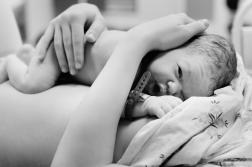 Safety hoogzwangere vrouwVerschillende soorten bevallingen: verloop en complicaties (vroedkundige)Osteopathisch onderzoek en  behandeling van de hoogzwangere vrouwPathologie, rode vlaggen, safetyOsteopathische behandeling postnataal (verdieping in PAM)TopicsBekkeninstabiliteitCoccyxIncontinentieLiggingsanomalie babyLactatieproblemen: osteopathische interventie en adviezenModule 4: De boorling deel 1 (0-1,5j)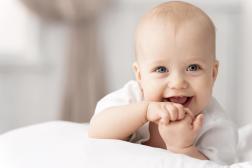 De motorische ontwikkeling vervolgReflexen van 0-1,5 jaarMijlpalen, normaal-abnormaalOnderzoek, behandeling, interpretatiePathologie, rode vlaggen, safetyAdvies en communicatiePathologie bij kinderen van 0-5 jaarKlassiek medisch onderzoekZiektebeeldenHerkennen van rode vlaggen.Psycho-pedagogie bij kinderen van 0-5jDe ontwikkeling cognitief, emotioneel, sociaalHerkennen van normaal gedragHechtingAdvies en communicatieDe schedelbasis: onderzoek, behandeling en integratie met de motoriek.Module 5: De boorling deel 2 Functionele maag-darmklachten en endocrinologieTheorie, onderzoek en behandeling toegepast in de osteopathie.Pathologie, rode vlaggen, safetyAdvies en communicatieHet algemene functionele onderzoek van de boorling in het kader van preventie. (Vervolg op de motorische motorische ontwikkeling)Kijk op ontwikkelingPathologie, rode vlaggen, safetyAdvies en communicatiePrematuriteitGevolgen voor de ontwikkelingGevolgen voor de benadering van deze groepModule 6: Peuter en kleuter deel 1 (1,5-5j)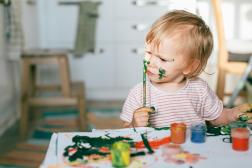 Functionele oftalmologische klachtenTheorie, onderzoek en behandeling toegepast in de osteopathie.Pathologie, rode vlaggen, safetyAdvies en communicatie ( bvb strabisme)Neurologie rijping en ontwikkeling
Onderzoek en behandeling toegepast in de osteopathiePsycho-pedagogie bij kinderen van 0 - 5j: Specifieke topicsVerwennenSlaapklachtenAngsten,…..Normaal-abnormaal, advies en communicatieAlgemeen functioneel onderzoek van de peuter en de kleuter in het kader van preventie. (Vervolg op de motorische motorische ontwikkeling)Kijk op ontwikkelingPathologie, rode vlaggen, safetyModule 7: Peuter en kleuter deel 2Functionele ORL-klachtenTheorie, onderzoek en behandeling toegepast in de osteopathiePathologie, rode vlaggen, safetyAdvies en communicatiePathologie specifieke topicsVerplichte ruglig, vaccinatie, medicatie, huilbaby, reflux (voorbeelden)StandpuntenAdvies en communicatie.Neurologie vervolgSpecifieke topics: leerproblemen, gedragsproblemen, … (voorbeelden)Theorie, onderzoek en behandeling toegepast in de osteopathieHet aangezicht: onderzoek en behandelingTweede jaar Module 8: Integratie 0 – 5 jaar: topic modulePlagiocefalie, torticollis en helmtherapieTheorie, onderzoek en behandeling toegepast in de osteopathie.Standpunten,Pathologie, rode vlaggen, safetyAdviezen en communicatieVeiligheid bij de behandeling van kinderen: cases, clinical reasoning en gebruik van ”best evidence” in de praktijk.Klinisch werkModule 9: Lagere school kind deel 1 (6-12 j)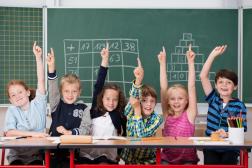 Gezonde voeding en gezond eetgedrag in het kader van de algemene gezondheidPsycho-pedagogie 6- 12 jLeerproblemen en gedragsproblemen zoals ADHD, dyslexie, autisme,…. .Beleid, advies en communicatiePsychomotoriek in de osteopathieTheorie, onderzoek en behandeling toegepast in de osteopathie van het kind met leerproblemenPathologie, rode vlaggen, safetyAdvies en communicatieFunctionele urogenitale klachtenTheorie, onderzoek en behandeling toegepast in de osteopathiePathologie, rode vlaggen, safetyAdvies en communicatieModule 10: Lagere school kind deel 2 (6-12 j)Het algemene functionele onderzoek van het kind tussen 6 en 12 jaarIn het kader van preventie en leerproblemenKijk op ontwikkelingPathologie, rode vlaggen, safetyAdvies en communicatiePathologie bij kinderen van 6 -21 jaarKlassiek medisch onderzoekZiektebeeldenPathologie, rode vlaggen, safetyModule 11: Puber en adolescent deel 1 (12 – 21 j)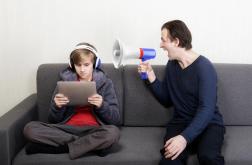 Fysiologie en verandering in de fysiologie in functie van de leeftijdAdviezenBeleid ( bvb sport bij kinderen, …)Functionele luchtwegklachtentheorie, onderzoek en behandeling toegepast in de osteopathiePathologie, rode vlaggen, safetyAdvies en communicatiePsychosomatiek bij de puber, de adolescent en het kind in het algemeenKennen van psychische ziektebeeldenMisbruik, anorexia, obesitas, mishandeling, gedragsproblemenSignalenBeleidAdvies en communicatieModule 12: Puber en adolescent deel 2 (12 – 21 j)Functionele neuro-endocrine klachten en de immuniteitTheorie, onderzoek en behandeling toegepast in de osteopathieAstma, obesitas, diabetes, immuniteitPathologie, rode vlaggen, safetyAdvies en communicatieFunctionele klachten bij orthodontieTheorie, onderzoek en behandeling toegepast in de osteopathieBeleidAdvies en communicatieModule 13: Hoofpijn en EHBO voor kinderen HoofdpijnTheorie, onderzoek en behandeling toegepast in de osteopathiePathologie, rode vlaggen, safetyBeleidAdvies en communicatieFunctionele onderzoek en behandelmogelijkheden van de fascia en durale structuren van het centrale zenuwstelsel (bvb posttrauma, …)EHBO voor kinderen in de praktijk van de osteopaatModule 14: Integratie van de ganse leerstofIntegratie 2 jarenTopicsCasesVoorstelling eindwerk onder vorm van “clinical reasoning” over een opgegeven topic